Objectifs principaux :FICHE DE DÉROULEMENT DE SÉANCE : Durée de l’activité : 2h00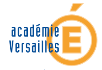 BAC PROFICHE PEDAGOGIQUETITRELa vanillinePOINTS DU PROGRAMME ABORDÉSMettre en œuvre les procédures et consignes de sécurité établies.Savoir identifier et nommer les symboles de danger figurant sur les emballages de produits.Reconnaitre, dans la formule d’une espèce chimique organique, les groupes caractéristiques : – OH, – CO2H, – CO2R.Réaliser une chromatographie sur couche mince.MATÉRIEL À PRÉVOIRErlenmeyer de 125 mL x4Une gousse de vanilleEprouvette graduéeEthanoate d’éthyleUn agitateur magnétiqueBécher 100 mL x5Un entonnoir Un papier filtreUn sachet de sucre vanilléSucre vanillinéCyclohexaneCuve à chromatographie et couverclePlaque de silliceLampe UVPermanganate de potassium (0,02 mol/L)DISPOSITION DE LA SALLESalle de TPTRAVAIL INDIVIDUEL / EN GROUPETravail par groupe de 2DESCRIPTION DE LA SEANCELes élèves doivent par groupe de 2, analyser la situation réaliser l’ensemble de la démarche expérimentale, interpréter les résultats et répondre à la problématique.Question/tempsAnalyse de la situationProtocole expérimentalExploitation des résultatsConclusionCe que faitl’enseignantIl laisse les élèves travailler en autonomie jusqu’à leur appelRappel des consignes de sécurité. Il oriente les élèves en difficultéRépond aux questions des élèves en difficultéLaisse les élèves travailler en autonomie.Ce que faitl’élèveAnalyse la situation, extrait les informations du texte, des pictogrammes, de la moléculeLit attentivement le protocole expérimental puis le réalise en respectant les consignes de sécuritéExploite ses résultats expérimentauxRéponds aux différentes questions en utilisant les documentsRépond à la problématiqueCompétences et capacités viséesS’approprier : Extraire l’information de documentsAnalyser Raisonner :Utiliser ses connaissances pour reconnaitre les groupes caractéristiques présentsRéaliser : mettre en œuvre un protocole expérimental. Réaliser une CCM.Valider : critiquer un résultat expérimentalCommuniquer : rendre compte d’un résultat à l’écritAttendusReconnaître les groupes fonctionnels d’une moléculeIdentifier les règles et dispositifs de sécurité adéquats à mettre en œuvre Réaliser des expériences à partir d’un protocole expérimental donnérelever et comparer la solubilité de la vanilline dans différents solvants relever et comparer la miscibilité de différents solvants avec l’eauproposer une hypothèse sur le rôle de l’éthanoate d’éthyle.relever et comparer les densités de l’éthanoate d’éthyle et de l’eauextraire l’information d’une étiquette et/ou d’un textedéterminer si la vanilline est présente dans tous les produits alimentaires aromatisés à la vanille